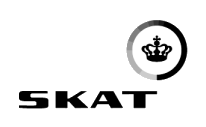 INDVNR 0001: 2015 - Startindivid – IRTE/OBLG- V01Dato: 30. maj 2005 (gældende for indkomståret 2015)
Filnavn: Maskinelt indberettede renteoplysninger
Individnavn: Startindivid renteindberetninger
Antal individer:
Filnr.: 265
Individnr.: 0001
Individstørrelse: 1060
Bemærkninger: MASKINEL renteopl.
INDHOLD: Data i individetStart posLængde bytesRepr Dataforkortelse Nr Bemærkninger (fx konstant)14NINDVNR 1K: 0001 54NBRUGERNR 2Tildeles af SKAT910AFILNR 3K: 03014512651927AINDSENDERS NAVN 44635AINDSENDERS ADRESSE581980A FILLER 